                                                                                                    PRITARTA              Neringos savivaldybės tarybos               2021 m. vasario 25 d.                sprendimu Nr. T1-14LIUDVIKO RĖZOS KULTŪROS CENTRO 2020 METŲ VEIKLOS ATASKAITA 1. Liudviko Rėzos kultūros centro (toliau – Centras) vadovo organizacinė veikla:1.1. Centro vidaus administravimas. Centro organizacinė struktūra, patvirtinta direktoriaus 2015-09-25 įsakymu Nr. V-22.Centro valdymo struktūra pateikiama schemoje: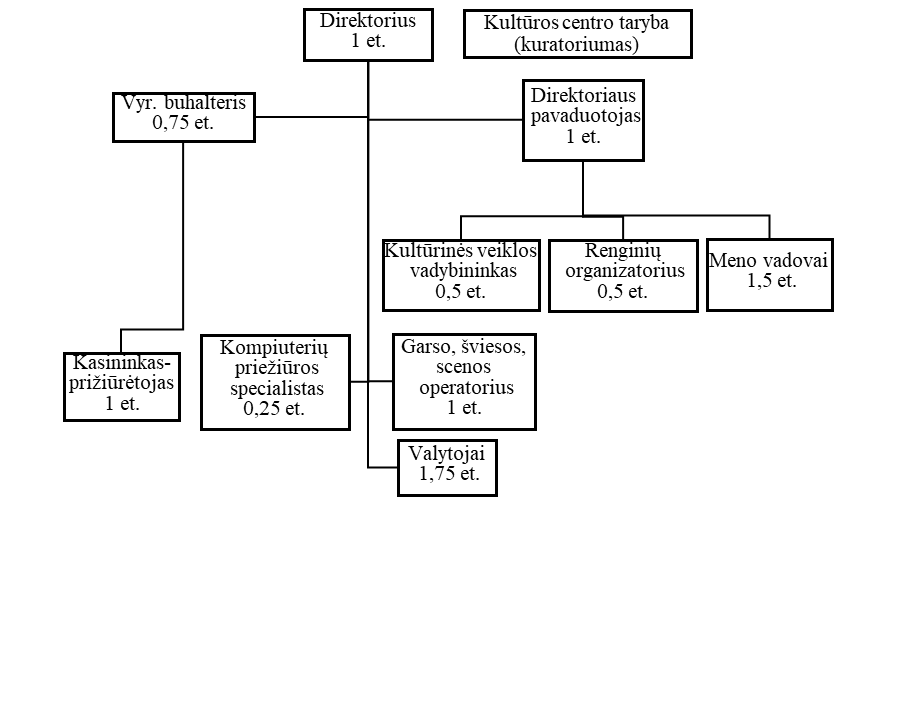 1.2. Vadovo iniciatyvos. Organizavau įstaigos darbą COVID-19 pandemijos sąlygomis, paruošiau ir patvirtinau: darbuotojų aprūpinimo AAP COVID-19 pandemijos metu tvarką, darbų organizavimo įmonėje COVID-19 pandemijos metu tvarkos aprašą, darbuotojo, dirbančio COVID-19 pandemijos sąlygomis, saugos ir sveikatos instrukciją. Rengiau dokumentus apie penkerių metų Liudviko Rėzos kultūros centro veiklą Geriausio kultūros centro premijai gauti vertinimo komisijai. Koordinavau Dainiaus Junevičiaus ir Nijolės Strakauskaitės knygos „Kuršių nerija anno 1900: Tilžės fotografo Roberto Minzloffo (1855–1930) stereoskopinių fotografijų rinkinys „Die Kurische Nehrung“ leidimą; parengiau 2021–2023 metų strateginį veiklos planą; koordinavau Centro tarybos darbą ir inicijavau sutarčių su švietimo, kultūros bei nevyriausybinėmis organizacijomis rengimą; organizavau atsiskaitymą banko kortelėmis (vasaros sezono metu); esu Kuršių nerijos nacionalinio parko ambasadorystės programos komisijos narė; darbo grupės Neringos–Fehmarno bendradarbiavimo sutarties įgyvendinimui narė; rūpinausi pastatų, patalpų ir aplinkos pagerinimu bei materialiojo turto įsigijimu.1.3. Asmeninis tobulėjimas: sausio 12–18 d. dalyvavau projekto „Erasmus+“ kursuose „Securing EU Funding for 2014 – 2020: The Key to Success“, kurie vyko DOREA švietimo įstaigoje, esančioje Limasolyje, Kipro Respublikoje, trukmė 25 akad. val. Balandžio 21 d. – gegužės 15 d. dalyvavau nuotoliniuose kvalifikacijos kėlimo kursuose kultūros centrų vadovams ir išklausiau kursus temomis: „Kūrybinės komunikacijos strategijos“ (32 akad. val.), „Inovacijų kūrimas ir valdymas kultūrinėse organizacijose“ (8 akad. val.), iš viso 40 akad. val. Kursus organizavo Lietuvos nacionalinis kultūros centras ir Vilniau Gedimino technikos universitetas, kūrybinių industrijų fakultetas. Rugsėjo 17–18 d. dalyvavau seminare kultūros kelio projekto „Vėtrungių kelias“, kaip kultūrinių paslaugų komplekso, pardavimo strategija ir taktika, kurį organizavo Šilutės kultūros ir pramogų centras. Išklausyti 16 akad. val. mokymai. Lapkričio 9–30 d. dalyvavau nuotoliniuose kvalifikacijos tobulinimo kursuose kultūros centrų vadovams ir išklausiau 37 akad. val. paskaitų bei pratybų kursą, kurį organizavo Lietuvos nacionalinis kultūros centras. 1.4. Projektinė veikla. Rengiau projektinę paraišką „Rėzos efektas“ paramai gauti pagal 2014–2021 m. Europos ekonominės erdvės finansinio mechanizmo programos „Kultūra“ kvietimą „Kultūros prieinamumo plėtojimas ir kultūrinio švietimo stiprinimas“; projektinę paraišką „Liudviko Rėzos kultūros centro istorinės ekspozicijos atnaujinimas“ paramai gauti pagal Žvejybos ir akvakultūros vietos projektų, įgyvendinamų pagal Lietuvos žuvininkystės sektoriaus 2014–2020 metų veiksmų programos priemonę „Vietos plėtros strategijų įgyvendinimas“; rengiau paraiškas Lietuvos kultūros tarybai: Folkloro šventė „Pūsk, vėjuži!“; „Kails!“: Prūsų (Mažosios) Lietuvos kultūra ir istorija; Juodkrantės kurorto dienos; tarptautinis vaikų ir jaunimo konkursas festivalis „Baltic voice“.1.5. Bendradarbiavimas. Pasirašyta 10 bendradarbiavimo sutarčių su: Asociacija „Aukštaičių kultūros draugija“; Tradicinių ir istorinių laivų asociacija; Kaliningrado srities lietuvių bendruomene; Mažeikių rajono savivaldybės kultūros centru; asociacija „Lituanistų sambūris“; Salos etnokultūros ir informacijos centru; Klaipėdos kultūrų ir komunikacijų centru; Asociacija „Vidmarės“; Lietuvių literatūros ir tautosakos institutu; Kazimiero Simonavičiaus universitetu. Nuolat bendradarbiaujame su asociacija Juodkrantės bendruomenė, Kuršių nerijos nacionaliniu parku, Neringos gimnazija, Nidos kultūros ir turizmo informacijos centru „Agila“, Neringos meno mokykla, Neringos savivaldybės Viktoro Miliūno viešąja biblioteka, Neringos muziejais, Neringos sporto mokykla.             1.6. Atlikti auditai ir (ar) patikrinimai. 2020 m. auditų ir (ar) patikrinimų nebuvo.1.7. Numatomi planai ir prognozės: 	Numatoma toliau puoselėti Mažosios Lietuvos etninės kultūros tradicijas; dar labiau sustiprinti Liudviko Rėzos kultūros centro vaidmenį šioje srityje; kultūrinėje meninėje veikloje aktualizuoti Juodkrantės kurorto „aukso amžiaus“ pasiekimus; pritraukti papildomą finansavimą įstaigos veikloms vykdyti; pritraukti papildomas lėšas iš kultūrinę veiklą remiančių fondų, rinkti lėšas už teikiamas paslaugas; rengti projektus ir tęsti jų įgyvendinimą. Planuojame dalyvauti Klaipėdos miesto savivaldybės Imanuelio Kanto viešosios bibliotekos metų knygos rinkimų konkurse „Klaipėdos knyga 2020“, kur pristatysime išleistą Dainiaus Junevičiaus ir Nijolės Strakauskaitės knygą „Kuršių nerija anno 1900: Tilžės fotografo Roberto Minzloffo (1855–1930) stereoskopinių fotografijų rinkinys „Die Kurische Nehrung“. Leidinį planuojame pristatyti ir Vilniaus knygų mugėje. Knygą planuojame išleisti vokiečių ir anglų kalbomis. Numatoma modernizuoti istorinę ekspoziciją: pabaigti audiogido kūrimą, papildyti ir atnaujinti eksponatų, susijusių su žvejyba, ekspoziciją. Planuojame atnaujinti įstaigos interneto puslapį. Numatoma organizuoti kultūros sostinės atviras diskusijas su bendruomene „Kurorto aukso amžius“, taip pat bus tęsiamas projektų įgyvendinimas.  	2. Centro veiklos pristatymas ir rodikliai.2.1. Trumpas Centro pristatymas: 2.1.1. Darbuotojų skaičius – 14. Liudviko Rėzos kultūros centre nustatytas 15 didžiausias leistinas pareigybių skaičius, dirbančių pagal darbo sutartis ir gaunančių darbo užmokestį iš Neringos savivaldybės biudžeto (patvirtinta Neringos savivaldybės tarybos 
2011-12-15 sprendimu Nr. T1-187 „Dėl didžiausio leistino pareigybių skaičiaus Neringos savivaldybės kultūros įstaigose nustatymo“).  Liudviko Rėzos kultūros centre yra 3 mėgėjų meno kolektyvai: vokalinis moterų ansamblis ,,Neringa“ (vadovė Rita Rušinskienė); liaudiškos muzikos kapela „Kuršininkai“ (vadovė Dana Tregub); folkloro ansamblis „Aušrinė“ (vadovė Ramunė Pečiukonytė). Kolektyvus lanko 42 asmenys.2.1.2. Kultūros ir administracijos darbuotojai kėlė kvalifikaciją projektų valdymo, kultūros vadybos, inovacijų kūrimo ir valdymo, kultūros renginių organizavimo, buhalterinės apskaitos, kultūrinių paslaugų komplekso pardavimo strategijos, etninės kultūros specialistų, nuotolinio darbo organizavimo kvalifikacijos kėlimo kursuose ir seminaruose. 2020 metais 7 darbuotojai kėlė kvalifikaciją 17 kvalifikacijos kėlimo renginių. 2.1.3. Vidutinis darbo užmokestis:2.1.4. Valdomas turtas (materialinė bazė ir jos būklė): pastatas L. Rėzos g. 8 B, Neringoje (284,04 kv. m); koncertų salė L. Rėzos g. 54 C-9, Neringoje (283,43 kv. m); lauko estrada L. Rėzos g. 54 C-9, Neringoje (692,00 kv. m).Bendra pastatų būklė yra patenkinama, kasmet atliekamas smulkus patalpų remontas. Ilgalaikis turtas pagal grupes (likutine verte): programinės įrangos ir jos licencijų vertė laikotarpio pabaigoje 0 Eur, kitų infrastruktūros statinių (estrados denginys) vertė – 41 954 Eur, kitų mašinų ir įrengimų vertė – 682 Eur, kito ilgalaikio materialiojo turto – 6 746 Eur. 2020 m. gruodžio 31 d. visiškai nudėvėto, tačiau vis dar naudojamo Centro veikloje materialaus ilgalaikio turto įsigijimo savikaina sudaro 84 679 Eur, iš jų: kitas ilgalaikis nematerialusis turtas – 1 469 Eur; kitų mašinų ir įrenginių – 14 790 Eur; baldai – 15 129  Eur ir kitas ilgalaikis materialusis turtas –  53 291 Eur. 2.2. Pagrindiniai pasiekimai – uždavinių įgyvendinimas pagal nustatytus metinių uždavinių siektinus rodiklius:	2.2.1. Centro svarbiausi renginiai 2020 metais. 	Lietuvos Respublikos kultūros ministro Mindaugo Kvietkausko įsakymu Liudviko Rėzos kultūros centrui paskirta geriausio antrosios kategorijos kultūros centro premija. Kultūros ministerija skyrė premiją už pastarųjų penkerių metų aktyvią, kūrybingą ir novatorišką veiklą.	Išleistas naujas D. Junevičiaus ir N. Strakauskaitės leidinys „Kuršių nerija anno 1900: Tilžės fotografo Roberto Minzloffo (1855–1930) stereoskopinių fotografijų rinkinys „Die Kurische Nehrung“, kuris buvo pristatytas Nidoje ir Juodkrantėje. Knyga buvo įtraukta į „15 min.“ portalo sudarytą geriausių 2020 m. negrožinių knygų Top 21. Išleisti juodkrantiškio Česlovo Stonio prisiminimai „Taip buvo“. Išleista folkloro ansamblio „Aušrinė“ kompaktinė plokštelė „Lėkė volungė“, kurioje skamba dainos, parinktos remiantis Martyno Liudviko Rėzos ir baltistikos pradininko Adalberto Becenbergerio tautosakiniu palikimu. 	Tautodailės metams paminėti surengtos trys Mažosios Lietuvos tautodailininkų parodos su edukacijomis: Angelės ir Vytauto Raukčių medžio drožinių, Birutės Servienės karpinių ir dr. Elenos Matulionienės delmonų paroda. 	Didelio susidomėjimo susilaukė Okupacijų ir laisvės kovų muziejaus istorinė paroda „Vilko vaikai: duonos keliu iš Rytų Prūsijos į Lietuvą 1945–1948“	Surengtos tradicinės šventės: Švytinčių sakmių kalnas, Juodkrantės kurorto dienos, XIII-oji folkloro šventė ,,Pūsk, vėjuži!“. Kartu su Visuomenine organizacija „Lietučiukės“ surengtas tarptautinis vaikų ir jaunimo festivalis-konkursas „Baltic Voice“, su Lietuvos filharmonija – XXII-asis tarptautinis kamerinės muzikos festivalis „Kuršių nerija“, su Asociacija Audiovizualinių menų industrijos inkubatoriumi – 22-osios tarptautinės kūrybinės dirbtuvės „Vasaros Media Studija“, bendradarbiaujant su Kintų muzikos festivaliu surengti koncertai Juodkrantėje.	Karantino metu organizuoti nuotoliniai renginiai „Facebook“ platformoje, „Youtube“ kanale, „Zoom“ programoje sulaukė daug peržiūrų ir susidomėjimo: konkursas „Atrask Juodkrantę senose fotografijose“, vėtrungių spalvinimo konkursas, kuršininkų kalbos ir pasaulėžiūros kursai, delmonų siuvimo mokymai, paskaitos.	2.2.2. Mėgėjų meno kolektyvų svarbiausios išvykos ir pasiekimai: 	Folkloro ansamblis „Aušrinė“ išleido kompaktinę plokštelę „Lėkė volungė“. Folkloro ansamblis „Aušrinė“ dalyvavo XXII-ajame tarptautiniame folkloro festivalyje „Tek saulužė ant maračių“ Nidoje; šiaudinių skulptūrų plenere Vilkyčiuose, Saugų seniūnijoje; folkloro ansamblių šventėje „Žolinės Paberžėje“ (Paberžė, Gudžiūnų sen., Kėdainių r.). Moterų vokalinis ansamblis „Neringa“ buvo pasiruošęs dalyvauti respublikiniuose konkursuose „Sidabriniai balsai“ ir „Šilų aidai“, tačiau dėl karantino apribojimų suplanuoti konkursai neįvyko. Mėgėjų meno kolektyvai sukūrė 5 naujas koncertines programas. 2.2.3. Pastatų, patalpų ir aplinkos gerinimas bei materialiojo turto įsigijimas. Buvo įsigyta: kompiuteriai, planšetės, ekranas filmų demonstravimui, Microsoft Office Home programos, baldai.			2.3. Pagrindinių veiklos rodiklių pokytis lyginant su praėjusiais metais.Centro lankytojų ir dalyvių skaičius: 2016 m. – 17852, 2017 m. – 17474, 2018 m. – 17645, 2019 m. – 14948, 2020 m. – 11180. 2.4. Vidaus ir išorės problemos ir siūlomi problemų sprendimo būdai: remiantis Kultūros centrų įstatymu, juridinis asmuo, siekiantis pripažinimo kultūros centru, turi atlikti ne mažiau kaip 2 įstatyme nurodytas funkcijas. Šiuo metu Centras atlieka 8 iš 10 Kultūros centrų įstatyme nurodytų funkcijų. 2018-10-26 vykusiame Kuratoriumo posėdyje, buvo pasiūlyta Centrui savo veikloje remtis etnine (tradicine) kultūra, regiono bei Juodkrantės savitumu ir išskirtinumu. Didėjantys papildomi darbo krūviai įgyvendinant kultūros ir meno projektus reikalauja didinti žmogiškuosius resursus, t. y. reikalingas specialistas, kuris vykdytų mokslinę-kultūrinę veiklą, dirbtų su muziejinėmis vertybėmis istorinėje ekspozicijoje, rašytų projektus, kurtų edukacines programas, dirbtų su Kultūros paso paslauga.   	Prie koncertų salės ir lauko estrados vasarą sudėtingas privažiavimas, ypač vasarą susiduriama su automobilių statymo problema. Reikėtų remontuoti lauko estrados stogą. Kultūros centro pastate, esančiame L. Rėzos g. 8 B, reikėtų atlikti išorės remonto darbus, per 14 metų supuvo medinės pastato dalys (vėjalentės krenta nuo stogo, įėjimo čerpinio stogelio svorio neišlaiko supuvusios medinės konstrukcijos, jis pastebimai pasviręs, prie pagrindinio įėjimo grindinio akmenys nestabilūs, pavojinga vaikščioti).Šalia Liudviko Rėzos kultūros centro parodų salės planuojama statyti Kuršių nerijos nacionalinio parko direkcijos lankytojų centrą, kuriame bus organizuojami turizmo, kultūriniai, pramoginiai ir edukaciniai renginiai. Lankytojų centre taip pat bus vykdoma smulki prekyba suvenyrais, informaciniais leidiniais ir t. t. Kyla grėsmė, kad dubliuosis šalia veikiančių įstaigų veiklos, bet, įsikūrus naujoms erdvėms, atsiranda galimybė bendradarbiaujant organizuoti kokybiškesnius renginius. Liudviko Rėzos kultūros centras ateityje turės labiau išgryninti savo veiklos sritis, nedubliuoti paslaugų, o ieškoti didesnės sinergijos ir bendradarbiavimo galimybių. Taip pat, Liudviko Rėzos kultūros centro ir Kuršių nerijos nacionalinio parko direkcijos lankytojų centro pastatai turi bendrus vandentiekio, nuotėkų šalinimo, šilumos ir elektros perdavimo tinklus. 	Dėl karantino apribojimų teko keisti veiklos pobūdį, visus renginius perkėlėme į virtualią erdvę.3. Liudviko Rėzos kultūros centro finansinės veiklos ataskaita:_____________________Dirbantys pilną darbo laiko normąDarbuotojai(iš viso)Kultūros ir meno darbuotojaiKiti2017 m.9,25 (vasaros metu 9,75)14862018 m.9,25 (vasaros metu 9,75)14862019 m.9,25 (vasaros metu 9,75)14862020 m.9,25 (vasaros metu 9,25)1486Pareigybės pavadinimasDirbantys pilną darbo laiko normąDarbuo-tojų skaičiusPriskaičiuotas vidutinis 2018 m. darbo užmokestis (su priedais ir priemokomis EUR), neatskaičius mokesčiųPriskaičiuotas vidutinis 2019 m. darbo užmokestis (su priedais ir priemokomis EUR), neatskaičius mokesčiųPriskaičiuotas vidutinis 2020 m. darbo užmokestis (su priedais ir priemokomis EUR), neatskaičius mokesčiųAdministracija: direktorius, direktoriaus pavaduotojas, vyr. buhalteris 2,753122716691929Kultūros ir meno darbuotojai: kultūrinės veiklos vadybininkas, renginių organizatorius, garso, šviesos, scenos specialistas, meno vadovas 3,56510714767Kiti darbuotojai: kompiuterių priežiūros specialistas, kasininkas-prižiūrėtojas1,253208285327Aptarnaujantis personalas –valytojas1,752394515520Renginiai2016 m.2017 m.2018 m.2019 m.2020 m.Profesionalių menininkų parodos  1416131513Profesionalių menininkų koncertai (klasikinės, džiazo muzikos) 2325361815Profesionalių menininkų spektakliai 32422 Mėgėjų meno kolektyvų koncertai, spektakliai 191724158Mėgėjų meno kolektyvų išvykos 13109114Tautodailės parodos 451073Edukaciniai renginiai, paskaitos 1229203621Kino filmai 512193215 Pramoginės muzikos koncertai 1314547Kiti renginiai 3275746861Ekskursijos1212151318Mokslinės konferencijos11–1–Nuotoliniai renginiai––––12Iš viso152218229222179Lėšų pavadinimasLėšų dydis, tūkst. Eur.Lėšų dydis, tūkst. Eur.Lėšų dydis, tūkst. Eur.Lėšų dydis, tūkst. Eur.PanaudojimasLėšų pavadinimas2017 m.2018 m.2019 m.2020 m.Savivaldybės biudžeto lėšos88,396,9140,6156,7Darbo užmokesčiuiSavivaldybės biudžeto lėšos59,662,439,537,1Įstaigos išlaikymui ir socialiniam draudimuiSavivaldybės biudžeto lėšos03,01,12,0Ilgalaikio turto įsigijimuiSavivaldybės biudžeto lėšos40,955,347,530,0Kultūros ir meno renginių organizavimuiSavivaldybės administracijos projektai1,6000Tautinių ir istorinių-archeologinių kostiumų siuvimuiSavivaldybės administracijos projektai4,21,000Projektams, knygų leidybaiValstybės biudžeto lėšos (kultūros darbuotojų darbo užmokesčio didinimui ir kitoms išlaidoms)0000Darbo užmokesčiuiValstybės biudžeto lėšos (kultūros darbuotojų darbo užmokesčio didinimui ir kitoms išlaidoms)0000,4Išlaidoms, susijusioms su koronaviruso plitimo grėsmės likvidavimu ir jos padarinių šalinimuLietuvos kultūros taryba2,07,311,319,1Folkloro šventė „Pūsk, vėjuži!“ „Kails!“: Prūsų (Mažosios) Lietuvos kultūra ir istorija; Pats sau gidas Liudviko Rėzos kultūros centro istorinėje ekspozicijoje; fesivalis-konkursas „Baltic Voice 2020“Europos Sąjungos lėšos11,30,6Liudviko Rėzos kultūros centro edukacinės ir projektinės veiklos tobulinimasSpec. programų (lėšos už mokamas paslaugas ir parduotas prekes) lėšos080,50,50,2Darbo užmokesčiui ir socialiniam draudimuiSpec. programų (lėšos už mokamas paslaugas ir parduotas prekes) lėšos0,20,20,20,1Instrumentų taisymui, derinimuiSpec. programų (lėšos už mokamas paslaugas ir parduotas prekes) lėšos5,95,95,97,7Pervesti pinigai tiekėjams už parduotas prekes ir paslaugasParamos, labdaros lėšosGauta 5,7Panaudota 4,9Gauta 1,0 Panaudota 0,6Gauta 0,1 Panaudota 0Gauta 0,1Panaudota0